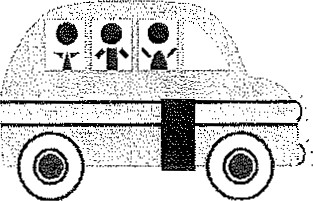 Kindergarten Supply List2017 - 2018Dear Parents of Incoming Kindergarteners:We are so excited that your child will be coming to Kindergarten at Lookout Valley! To be successful in Kindergarten, your child will need the following items:4 boxes of "skinny" crayons—24 basic colors12 glue sticks (four of the 3 packs)4 dry erase markers (any color)3 solid color plastic folders with pockets and fasteners - 1 red, 1 blue, 1 orange1 Pack of #2 Pencils1 Pack of pink erasers1 Bottle of Hand Sanitizer1 Bottle of hand soap3 Containers of Clorox Wipes1 Pack of skinny black Expo MarkersHeadphones (NO EARBUDS), Solid Color1 box quart size Ziplock bags1 clear pencil pouch for a 3-ring binderBOYS BRING:			GIRLS BRING:3 rolls of paper towels		3 boxes of Kleenex1 pack of sheet protectors	1 box of Magic ErasersPlease purchase these items and bring them in on your child's first scheduled phase-in date. The items will be used for learning activities in the classroom. The cleaning/hygiene supplies are to be used in the classroom for cleanliness.**Please write child's name on the headphones, folders and pencil pouch. **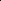 School Fees are $60.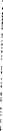 Your child's teacher will use these fees to cover materials that they purchase for the classroom. Be sure to mark the check or money "School Fees." We really appreciate your support in this matter.We are looking forward to an exciting year!Sincerely,Kindergarten Teachers